Конкурс «Живая классика»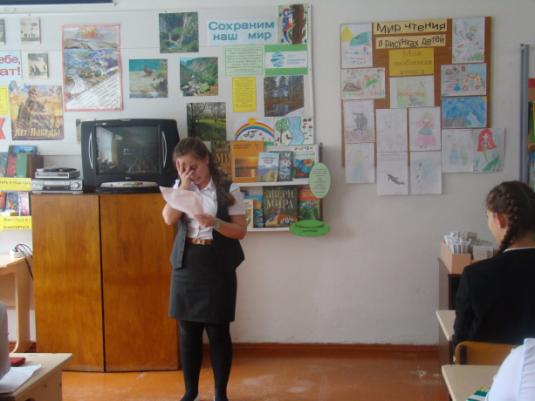 Выставка в библиотеке, посвященная неделе «Живая классика»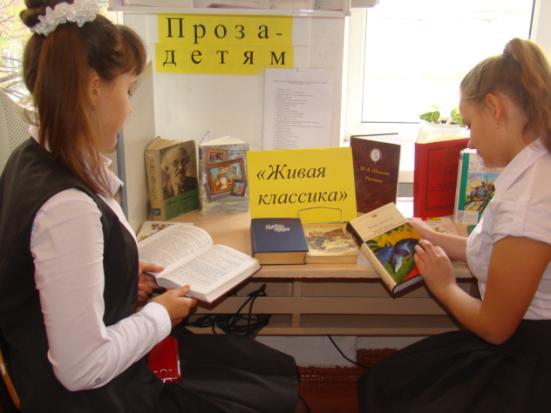 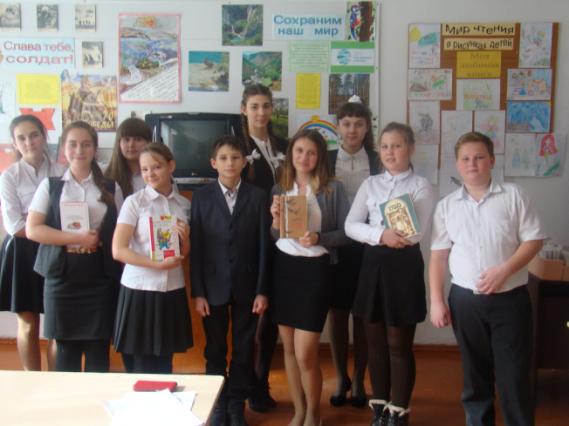 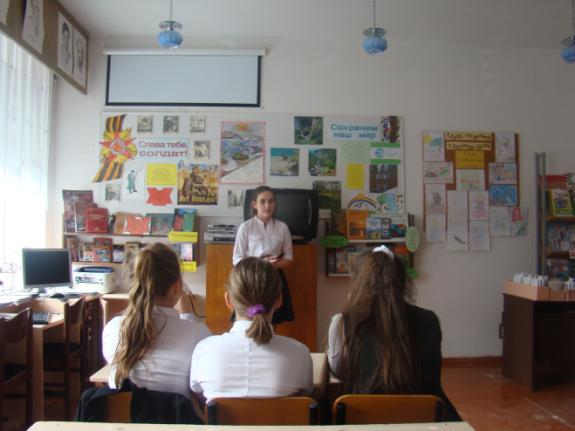 Классный час, посвященный 80 – летию образования Краснодарского краяВстреча в таманскими поэтами Клуновой Т.В. и Андреевой Л.В.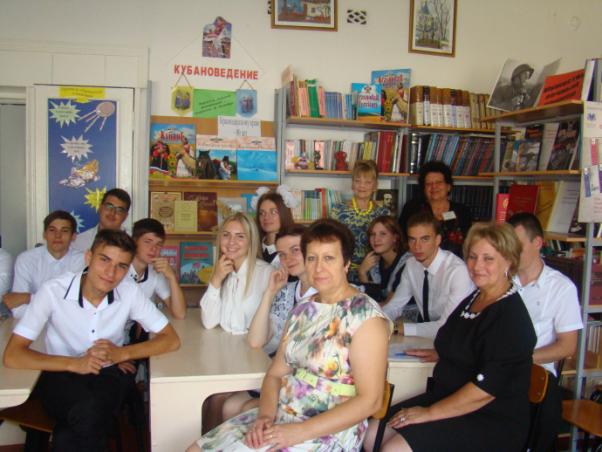 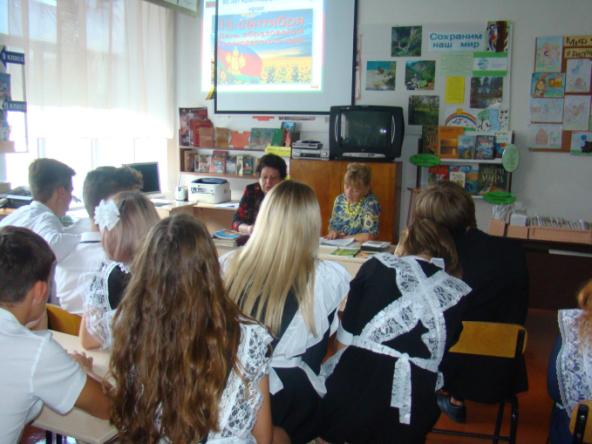 Литературная викторина «Путешествие по Книжной Вселенной» ( 3 кл)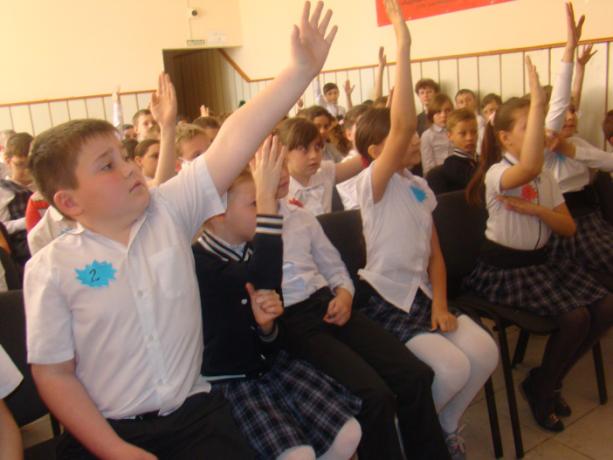 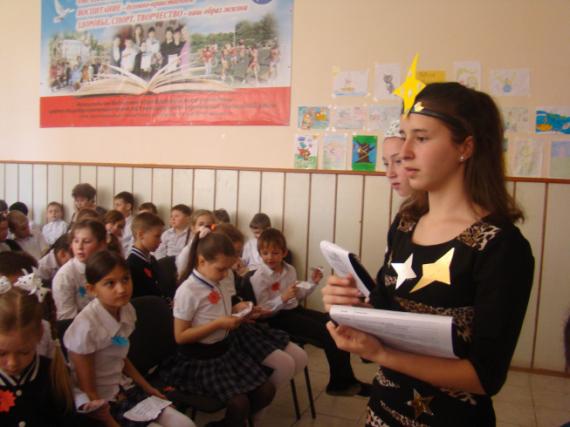 Акция «Книга – в дар библиотеке»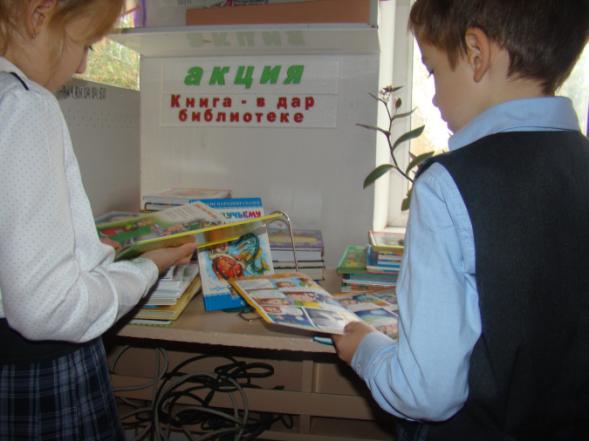 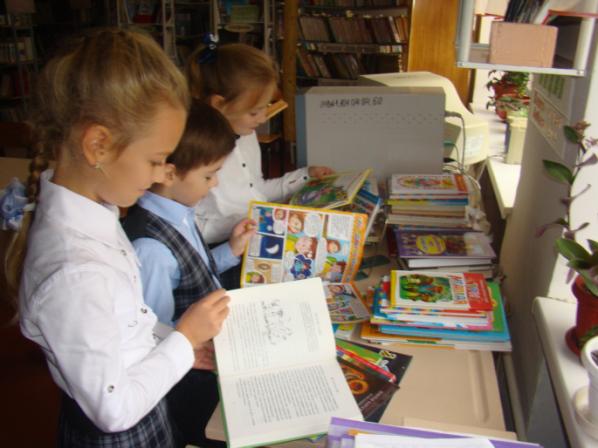 Круглый стол «Казак без веры –не казак»(7б,6а)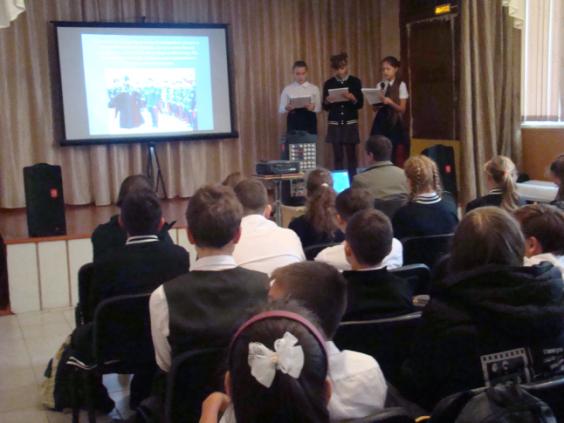 Викторина «Казачий фольклор» (7б,7в, 6б классы)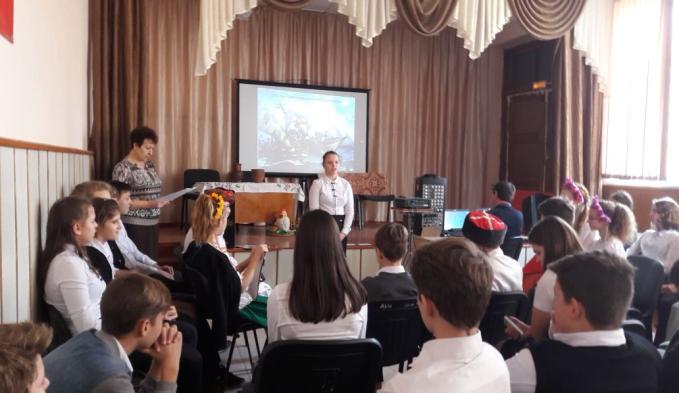 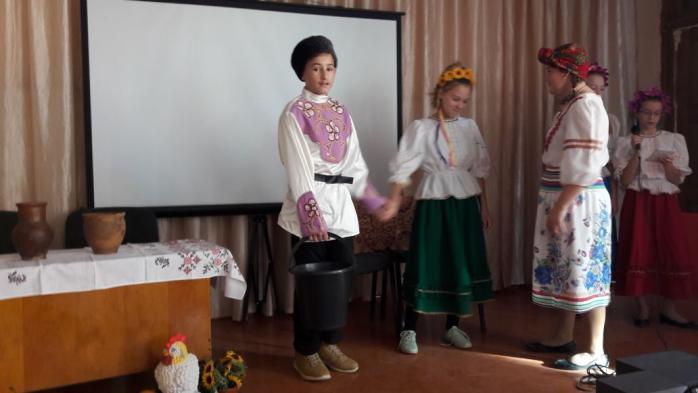 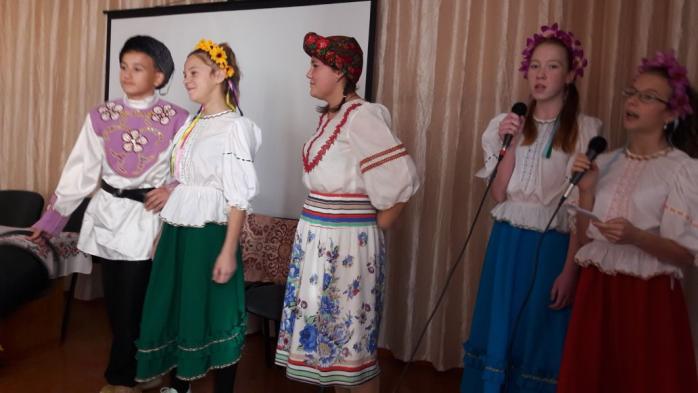 Экскурсия в школьный музей « Домашняя утварь кубанских казаков»(экскурсию проводил учитель истории Говоров О.В.) 6 а класс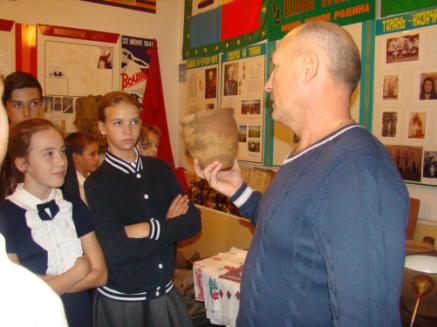 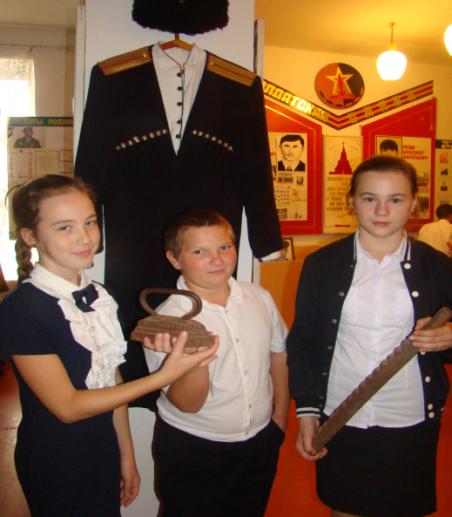 Конкурс на лучшую закладку – подсказку «Как сохранить учебник»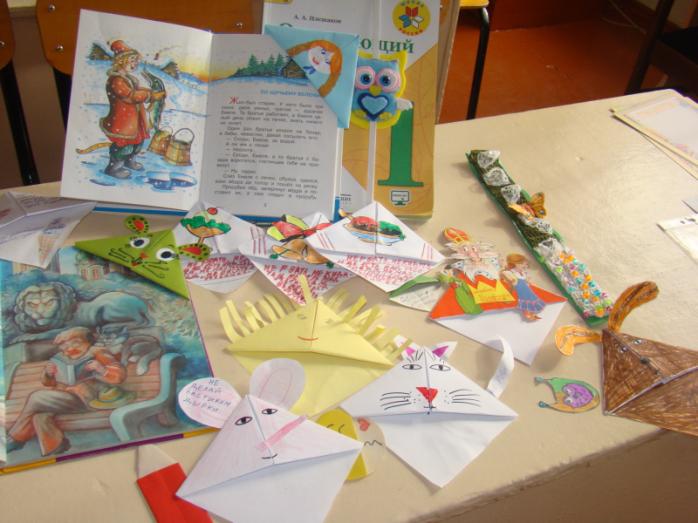 